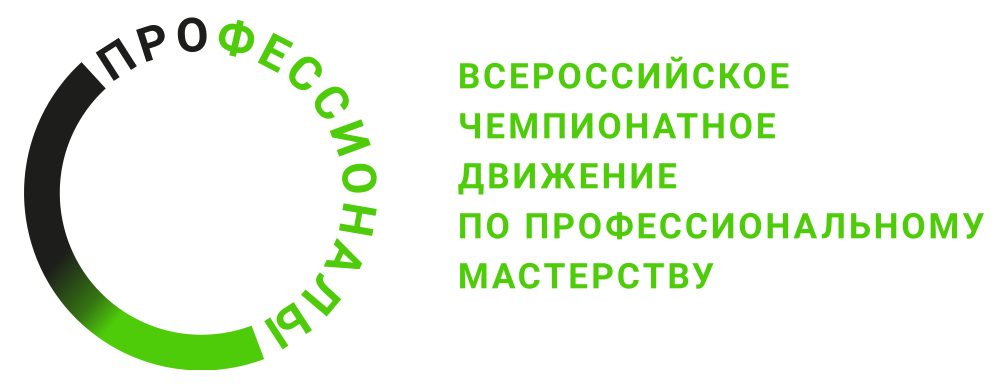 ПРОГРАММА ПРОВЕДЕНИЯФинала Чемпионата по профессиональному мастерству «Профессионалы» 2023 г.по компетенции Электроника
Общая информацияОбщая информацияПериод проведения22 по 29 ноября 2023 г.Место проведения и адрес площадкиг. Санкт – Петербург, Петербургское шоссе, 64/1ФИО Главного экспертаГрищенко Сергей СергеевичКонтакты Главного эксперта+7 904 981-38-64, ssg1712@yandex.ruД-2  / «23» ноября 2023 г.Д-2  / «23» ноября 2023 г.9:00 – 9:30Регистрация экспертов на конкурсной площадке.9:30 – 10:00Инструктаж экспертов по ТБ и ОТ.10:00 – 13:00Ознакомление экспертов с нормативной и конкурсной документацией. Обучение  экспертов.13:00 – 14:00Обед.14:00 – 16:00Ознакомление экспертов с критериями оценок. Внесение 30% изменений в конкурсную документацию. Блокировка схемы оценивания. Подписание протоколов.Д-1  / «24» ноября 2023 г.Д-1  / «24» ноября 2023 г.9:00 – 9:30Регистрация экспертов и участников на конкурсной площадке.9:30 – 10:00Инструктаж экспертов и участников по ТБ и ОТ.10:00 – 11:00Ознакомление экспертов и участников с нормативной и конкурсной документацией.11.00 – 11.45Церемония открытия11:45 – 13:00Ознакомление участников с рабочими местами.13:00 – 14:00Обед.14:00 – 17:00Ознакомление участников с рабочими местами.Подписание протоколов.Д1  / «25» ноября 2023 г.Д1  / «25» ноября 2023 г.8:30 – 9:00Регистрация экспертов и участников на конкурсной площадке.9:00 – 9:30Инструктаж по ТО и ТБ. Брифинг участников. 9:30 – 10:00Подготовка рабочих мест к выполнению модуля А «Схемотехническое проектирование электронных устройств». 10:00 – 12:00Выполнение задания по модулю А (2 ч).12:00 – 12:15Сбор экспертами результатов работы участников. Подготовка рабочих мест к выполнению модуля Б «Проектирование электронных устройств на основе печатного монтажа».12:15 – 13:15Обед.13:15 - 14:30Брифинг участников.14:30 – 16:30Выполнение задания по модулю Б (2 ч).16:30 – 20:00Сбор экспертами результатов работы участников по модулю Б. Подготовка рабочих мест к выполнению модуля В «Сборка электронных устройств».Проверка выполнения заданий модулей А и Б. Занесение оценок.Д2  / «26» ноября 2023 г.Д2  / «26» ноября 2023 г.8:30 – 9:00Регистрация экспертов и участников на конкурсной площадке.9:00 – 9:30Инструктаж по ТО и ТБ. Брифинг участников. 9:30 – 11:30Выполнение задания по модулю В (2 ч).11:30 – 12:00Сбор экспертами результатов работы участников. Подготовка рабочих мест к выполнению модуля Д «Диагностика и ремонт электронных устройств».12:00 – 13:00Обед.13:00 - 13:30Брифинг участников. 13:30 – 15:30Выполнение задания по модулю Д (2 ч)15:30 – 20:00Сбор экспертами результатов работы участников. Подготовка рабочих мест к выполнению модуля Е «Программирование электронных устройств». Проверка выполнения заданий по модулю В и Д. Занесение оценок.Д3  / «27» ноября 2023 г.Д3  / «27» ноября 2023 г.8:30 – 9:00Регистрация экспертов и участников на конкурсной площадке.9:00 – 9:30Инструктаж по ТО и ТБ. Брифинг участников. 9:30 – 11:30Выполнение задания по модулю Е (2 ч). 11:30 – 12:00Сбор экспертами результатов работы участников. 12:00 – 13:00Обед.13:00 – 13:15Подготовка рабочих мест к выполнению модуля Г «Регулировка и проверка работоспособности электронных устройств». 13:15 – 14:15Выполнение задания по модулю Г (1 ч).14:15 - 20:00Сбор экспертами результатов работы участников. Проверка выполнения заданий по модулям Е и Г. Занесение и блокировка оценок. Д+1 / «28» ноября 2023 г.Д+1 / «28» ноября 2023 г.8:30 – 9:00Регистрация экспертов и участников на конкурсной площадке.9:00 – 13:00Подготовка к встрече VIP-гостей.Демонстрация участниками применения лучших практик по компетенции. Брифинг экспертов по внесению предложений в описание компетенции на следующий чемпионатный сезон. 12:00 – 13:00Обед.14:00 – 17:00Брифинг экспертов по внесению предложений в описание компетенции на следующий чемпионатный сезон. Закрытие конкурсной площадки по компетенции Электроника.17:00Трансфер на Церемонию закрытия Чемпионата.19:00Церемония закрытия Чемпионата.